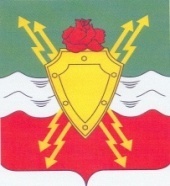 СОВЕТ ДЕПУТАТОВЗАКРЫТОГО АДМИНИСТРАТИВНО-ТЕРРИТОРИАЛЬНОГО ОБРАЗОВАНИЯ ГОРОДСКОЙ ОКРУГ МОЛОДЕЖНЫЙ   МОСКОВСКОЙ ОБЛАСТИРЕШЕНИЕ                                           _________2020 г.                   № ____О наделении полномочиями координатора работы молодежного парламента ЗАТО городской округ МолодёжныйПроектВ соответствии с Федеральным законом от 16.10.2003 года №131-ФЗ «Об общих принципах организации местного самоуправления в Российской Федерации, Законом Московской области от 01.12.2003 года № 155/2003-ОЗ «О государственной молодежной политике в Московской области», Законом Московской области № 40/2010-ОЗ «О Московском областном молодёжном парламенте»,  Уставом ЗАТО городской округ Молодёжный Московской области, решением Совета депутатов ЗАТО городской округ Молодёжный от 22.10.2018 года № 10/7 «Об утверждении Положения о молодёжном парламенте при Совете депутатов ЗАТО городской округ Молодёжный Московской области»  Совет депутатов ЗАТО городской округ Молодёжный решил:        1. Наделить полномочиями координатора работы молодёжного парламента при Совете депутатов ЗАТО городской округ Молодёжный Московской области депутата Совета депутатов ____________________________.2. Признать утратившим силу решение Совета депутатов ЗАТО городской округ Молодежный от 24.12.2018г. № 15/7 «О наделении полномочиями координатора работы молодёжного парламента при Совете депутатов ЗАТО городской округ Молодёжный».       3. Решение опубликовать в информационном вестнике Администрации ЗАТО городской округ Молодёжный – «Молодёжный» и разместить на официальном информационном сайте ЗАТО городской округ Молодёжный (адрес сайта: http://www.молодёжный.рф).      4. Решение вступает в силу со дня его официального опубликования.Председатель Совета депутатов ЗАТО городской округ Молодёжный                                              С.П. Бочкарёв                                                                     Глава ЗАТО городской округ  Молодёжный Московской области                                                   В.Ю. Юткин 